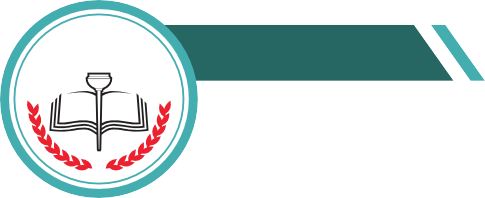 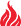 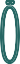 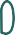 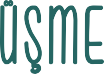 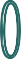 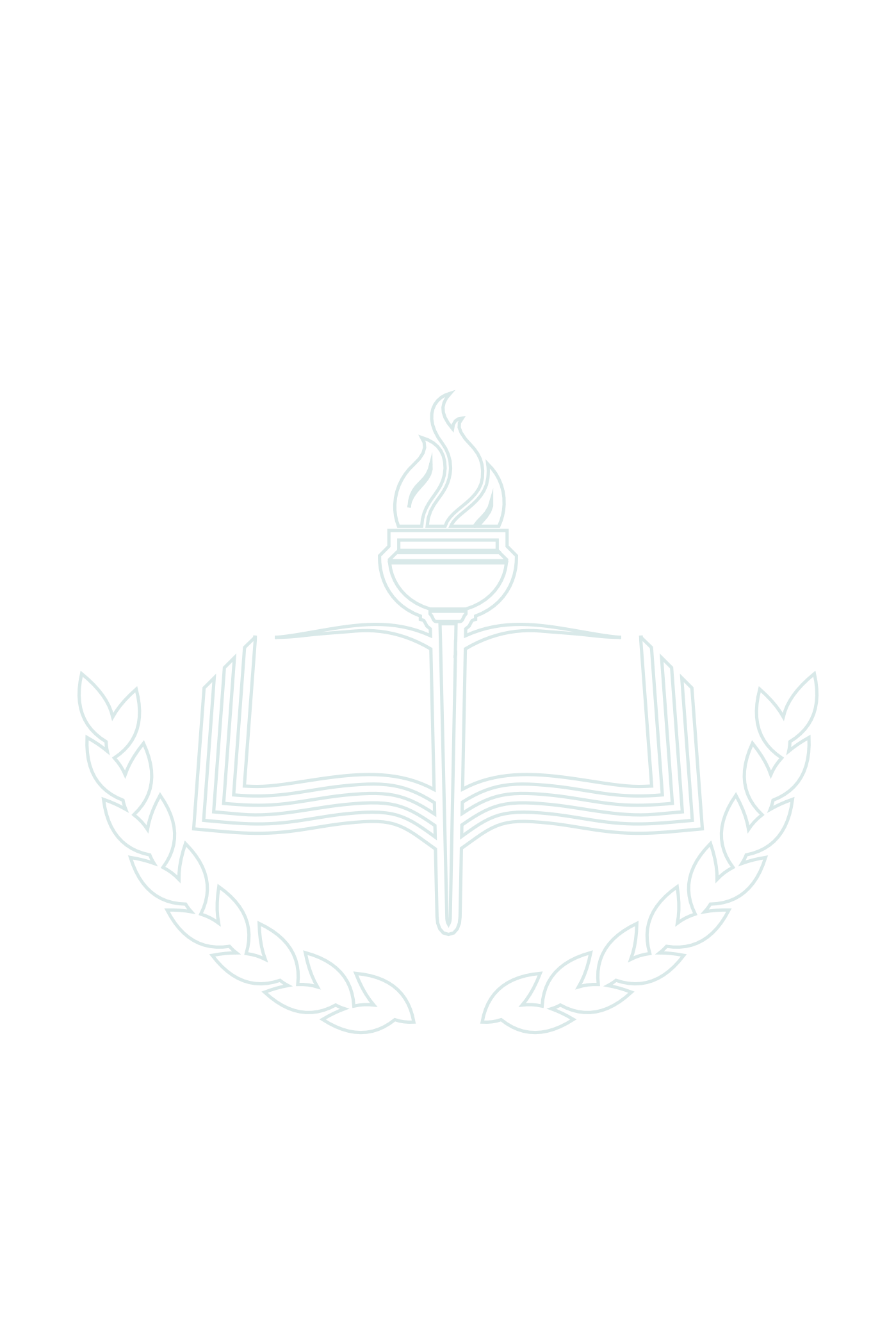 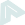 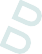 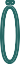 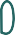 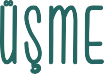 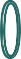 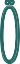 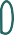 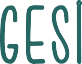 KULLANIM AMACI: İlk görüşmeden sonra yapılan veli görüşmeleri için kullanılır. Her kademedeki öğrenci veli- siyle yapılan görüşmelerde kullanılır. Görüşmelerde, ev ve aile ortamında yaşanılan durumlar, öğrencinin okul ve evdeki genel durumu, görüşme konusu dahilindeki öğrenci tutum ve davranışlarının seyri, ebeveynlik becerisinin artırılmasına ilişkin ev ödevi verildi ise, verilen ev ödevlerinin seyri, görüşme sonlandırılmayacak ise bir sonraki görüşmenin konuları ele alınır.KİMLER  KULLANIR?  Okul  ve   kurumlarda   görev  yapan   rehberlik   öğretmenleri   tarafından   kullanılır.DİKKAT EDİLECEK HUSUSLARVeli görüşmeleri, öğrenci görüşmeleri ile uyumlu olarak gerçekleştirilir.Yapılan görüşme Görüşme Aylık Kayıt Çizelgesine işlenerek, Yıl Sonu Çalışma Raporu için veri sağlanır.Form öğrencinin dosyasında saklanır.Öğrencinin Adı Soyadı TarihVelinin Adı SoyadıÖğrencinin Sınıfı\ NumarasıÖğrenciye YakınlığıVeli; Telefon:Görüşme Konusu( ) Sağlıkla İlgili Konular	( ) Akademik Konular  ( ) Okula ve Çevreye Uyum( ) Sağlıkla İlgili Konular	( ) Akademik Konular  ( ) Okula ve Çevreye Uyum( ) Sağlıkla İlgili Konular	( ) Akademik Konular  ( ) Okula ve Çevreye UyumGörüşme Konusu( ) Sosyoekonomik Konular   ( ) Sosyal Uyum	( ) Ailevi Konular( ) Sosyoekonomik Konular   ( ) Sosyal Uyum	( ) Ailevi Konular( ) Sosyoekonomik Konular   ( ) Sosyal Uyum	( ) Ailevi KonularGörüşme Konusu( ) Yöneltme ve Yerleştirme  ( ) Davranış Sorunu	( ) Psikolojik Uyum  ( ) Diğer( ) Yöneltme ve Yerleştirme  ( ) Davranış Sorunu	( ) Psikolojik Uyum  ( ) Diğer( ) Yöneltme ve Yerleştirme  ( ) Davranış Sorunu	( ) Psikolojik Uyum  ( ) DiğerÇALIŞMANIN ÖZETİÇALIŞMANIN ÖZETİÇALIŞMANIN ÖZETİÇALIŞMANIN ÖZETİ1.GÖRÜŞMEGörüşme Tarihiİş birliği Yapılacak Kişi/KurumSONUÇ VE ÖNERİSONUÇ VE ÖNERİAd Soyad-İmza2.GÖRÜŞME/İZLEMEGörüşme/İzleme Tarihi:İş birliği Yapılacak Kişi/KurumSONUÇ VE ÖNERİSONUÇ VE ÖNERİ    Emine AKSURehber Öğretmen